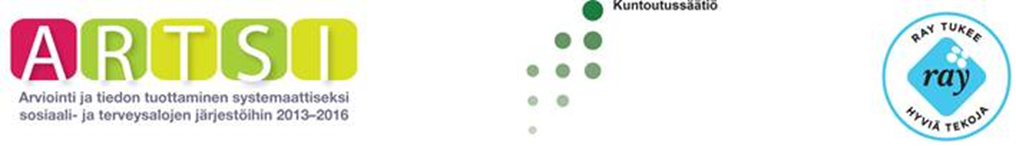 OMAN TOIMINNAN ITSEARVIOINTI—ohjeita itsearvioinnin toteuttamiseksiPohtikaa kutakin sivun 3 taulukon aihealuetta 1-10 yhdessä keskustellen onnistumisten, haasteiden yms. näkökulmasta. Voitte hyödyntää sivulla 2 olevia apukysymyksiä.Valitkaa joukostanne yksi kirjuri, joka kirjaa lyhyesti keskustelun pääkohdat ja sovitut asiat sivun 3 itsearviointitaulukkoon. Tämä kannattaa tehdä tietokoneella, jolloin ruudut venyvät tarpeen mukaan ja tekstiä mahtuu enemmän.Käsitelkää yksi aihealue kerrallaan pohtien kohtia A-F. Täyttäkää taulukkoa siis vasemmalta oikealle rivi kerrallaan.A) Missä olemme onnistuneet?Pohtikaa missä asioissa olette kyseisen aihealueen kohdalla erityisesti onnistuneet viimeksi kuluneen toimintakauden aikana. Pohtikaa myös mikä on edesauttanut onnistumisia.B) Mitkä ovat olleet haasteita?Pohtikaa mikä on toiminnassa ollut haasteellista ja mikä ei ehkä ole toteutunut suunnitelmien mukaisesti. Pohtikaa myös syitä näihin.C) Mitä asioita voisi kehittää?Pohtikaa mitä asioita tulisi jatkossa kehittää. D) Toimenpide-ehdotus kehitettävälle asialle.Pohtikaa miten edellisessä kohdassa esiin nousseita kehitettäviä asioita voisi konkreettisesti kehittää.E) Konkreettinen tavoite ensi vuodelle ja vastuuhenkilöValitkaa ne kehittämisideat, joihin aiotte keskittyä ensi vuonna. Kaikkea ei tarvitse kehittää kerralla!Mikä on tavoitetila vuoden kuluttua?Nimetkää myös vastuuhenkilö, joka ottaa vastuun asian eteenpäin viemisestä.F) Sovitut kehittämistoimenpiteet on toteutettuTarkastelkaa puolen vuoden/vuoden jälkeen (seuraavan itsearvioinnin yhteydessä) ovatko kehittämistoimenpiteet toteutettu.Oman toiminnan itsearviointiAIHEALUEETMissä olemme onnistuneet?Mitkä ovat olleet haasteita?Mitä asioita voisi kehittää?Toimenpide-ehdotus kehitettävälle asialleKonkreettinen tavoite ensi vuodelle ja vastuuhenkilöSovitut kehittämis-toimenpiteet on toteutettu TAVOITTEETTOIMENPITEETToimenpide a.Toimenpide b.Toimenpide c.KOHDERYHMÄTRESURSSOINTISISÄINEN TYÖNJAKOVIESTINTÄ JA TIEDOTUSYHTEISTYÖ KUMPPANEIDEN JA SIDOSRYHMIEN KANSSAHENKILÖSTÖN OSAAMINEN JA SEN KEHITTÄMINENTULOKSETARVIOINTITIETOOSA-ALUEAPUKYSYMYKSIÄTAVOITTEETOvatko tavoitteet selkeästi määritelty?Ovatko tavoitteet kaikkien toimijoiden tiedossa?TOIMENPITEETTukevatko toimenpiteet tavoitteiden saavuttamista?Ovatko toimenpiteet edenneet suunnitelmien mukaisesti?KOHDERYHMÄTOvatko kohderyhmät selkeästi määritelty?Onko kohderyhmien tarpeet huomioitu toiminnassa?Onko Kohderyhmiä saatu suunnitellusti mukaan toimintaan?RESURSSOINTIOvatko toimenpiteet mitoitettu oikein suhteessa resursseihin?Ovatko resurssit riittävät?Onko toimintaan osallistuvilla henkilöillä riittävästi aikaa tehtävien laadukkaaseen hoitamiseen?SISÄINEN TYÖNJAKOOnko toimintaan osallistuvien tehtävät ja vastuut selkeästi määritelty ja kaikkien tiedossa?VIESTINTÄ JA TIEDOTUSOnko tavoitettu kohderyhmät, sidosryhmät että vapaaehtoiset ja onko viestintä ollut onnistunutta?Onko ulkoinen näkyvyys riittävää, ajankohtaista ja painottuvatko oikeat asiat?YHTEISTYÖ KUMPPANEIDEN JA SIDOSRYHMIEN KANSSAOnko keskeisimmät yhteistyökumppanit on saatu mukaan toimintaan?Onko keskeisimmät yhteistyökumppanit ovat sitoutuneet toimintaan?HENKILÖSTÖN OSAAMINEN JA SEN KEHITTÄMINENOnko henkilöstö ammattitaitoista?Ovatko vapaaehtoiset sitoutuneita toimintaan?Onko toimijoiden osaamisen kehittämiseen ja jaksamisen tukeen kiinnitetty tarpeeksi huomiota?Onko toimijoiden osaamisen kehittämiseen tarvetta/mahdollisuuksia?TULOKSETOnko toiminnalla saatu aikaan tavoiteltuja tuloksia?Onko toimintaa onnistuttu vakiinnuttamaan?ARVIOINTITIETOKerätäänkö palautetta kohderyhmiltä, sidosryhmiltä ja vapaaehtoisilta?Toteutetaanko oman toiminnan itsearviointi säännöllisesti?Hyödynnetäänkö saatua palautetta toiminnan suunnittelussa ja onko sovitut kehittämistoimenpiteet toteutettu?